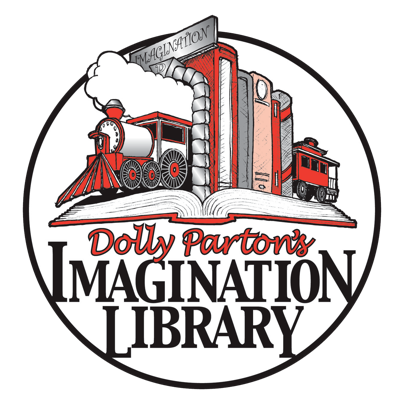 XXXX County Imagination Library
Finance CommitteeOverview: The Finance Committee will be responsible for the overall financial matters of [AFFILIATE NAME], including budgeting and financial planning, financial policies and procedures, general financial oversight, financial reports to the board and filing of annual taxes. Immediate Responsibilities: review and suggest changes for budget; draft basic financial policies and procedures; research and suggest D&O insurance policyPossible Future Responsibilities: ongoing budgeting and cost controls; creation of long-term financial goals; regular review of financial documents; forecasting and management of potential financial problems; management of any audit, insurance, and/or investment issues if and when they arise. Members: NAMENAMENAMENAME